О проекте Решения Совета Степношенталинского сельского поселения Алексеевского муниципального района Республики Татарстан  «О внесении  изменений и дополнений в Устав  муниципального образования Степношенталинское сельское поселениеАлексеевского муниципального районаРеспублики Татарстан»	В соответствии со статьей 44 Федерального закона от  06.10.2003 № 131-ФЗ «Об общих принципах организации местного самоуправления в Российской Федерации», Федеральным законом от 21.07.2005 № 97-ФЗ «О государственной регистрации уставов муниципальных образований», статьей 7 Закона Республики Татарстан от 28.07.2004г. № 45-ЗРТ «О местном самоуправлении в Республике Татарстан», Совет Степношенталинского сельского поселения  р е ш и л:Одобрить проект решения Совета Степношенталинского сельского поселения Алексеевского муниципального района Республики Татарстан «О внесении изменений и дополнений в Устав муниципального образования Степношенталинское сельское поселение Алексеевского муниципального района Республики Татарстан (приложение). Утвердить Порядок учета предложений граждан к решению Совета Степношенталинского сельского поселения Алексеевского муниципального района  « О внесении изменений и дополнений в Устав муниципального образования  Степношенталинское сельское поселение Алексеевский муниципальный район  Республики  Татарстан» и участия граждан в его обсуждении. (Приложение № 2).Провести публичные слушания по проекту решения Совета Степношенталинского сельского поселения Алексеевского муниципального района Республики Татарстан «О внесении изменений и дополнений в Устав муниципального образования Степношенталинское сельское поселение Алексеевского муниципального района Республики Татарстан.3.Определить:3.1. Дату проведения публичных слушаний – 5.11.2019. Время проведения публичных слушаний – 17.00 часов Определить местом проведения публичных слушаний административное здание Исполнительного комитета Степношенталинского сельского поселения Алексеевского муниципального района Республики Татарстан, по адресу: Республика Татарстан, Алексеевский район, с. Степная Шентала, ул. Вахитова, д.36.  Разместить настоящее решение на «Официальном портале правовой информации Республики Татарстан» в информационно-телекоммуникационной сети «Интернет», на сайте поселения на Портале муниципальных образований Республики Татарстан и обнародовать на специально оборудованных информационных стендах. Аппарату Совета и Исполнительному комитету Степношенталинского сельского поселения Алексеевского муниципального района Республики Татарстан обеспечить проведение публичных слушаний, прием и учет предложений граждан по указанному проекту решения.  Органам местного самоуправления комитету Степношенталинского сельского поселения Алексеевского муниципального района Республики Татарстан доработать проект решения с учетом предложений, высказанных на публичных слушаниях и поступивших в ходе его обсуждения, и внести на рассмотрение сессии Совета Степношенталинского сельскоого поселения Алексеевского муниципального района Республики Татарстан.Контроль за исполнением настоящего решения оставляю за собой. Настоящее решение вступает в силу в соответствии с частью 8 статьи 44 Федерального закона от 06.10.2003г. №131-ФЗ «Об общих принципах организации местного самоуправления в Российской Федерации», если иное не предусмотрено федеральным законом.Глава  Степношенталинского сельского поселения	Алексеевского                                                              муниципального района,Председатель Совета                                                                        Ф.Я.Хамадеев  Приложение 1 к решению Совета Степношенталинского сельского поселения Алексеевского муниципального района Республики Татарстан  от 21.10.2019 № 104Изменения и дополнения                                                                                             в Устав муниципального образования Степношенталинское сельское поселение Алексеевского муниципального района Республики ТатарстанВ статье 6:а) в пункте 1:- подпункт 17  изложить в следующей редакции:  «17) дорожная деятельность в отношении автомобильных дорог местного значения в границах населенных пунктов поселения и обеспечение безопасности дорожного движения на них, включая создание и обеспечение функционирования парковок (парковочных мест), осуществление муниципального контроля за сохранностью автомобильных дорог местного значения в границах населенных пунктов поселения, организация дорожного движения, а также осуществление иных полномочий в области использования автомобильных дорог и осуществления дорожной деятельности в соответствии с законодательством Российской Федерации»;- дополнить подпунктом 20 следующего содержания:  «20) принятие в соответствии с гражданским законодательством Российской Федерации решения о сносе самовольной постройки, решения о сносе самовольной постройки или приведении ее в соответствие с установленными требованиями в населенных пунктах  сельского поселения»;2. в статье 7а) в пункте 1 в подпункте 13 слова «мероприятий по отлову и содержанию безнадзорных животных, обитающих» заменить словами «деятельности по обращению с животными без владельцев, обитающими»;3. в статье 23а) в пункте 3 подпункт 6 изложить в следующей редакции: «6) в населенном пункте, расположенном на межселенной территории, в целях выдвижения инициативы населения о создании вновь образованного поселения, а также во вновь образованном поселении, если численность его жителей, обладающих избирательным правом, составляет не более 300 человек, по вопросу определения структуры органов местного самоуправления вновь образованного поселения;»;б) пункт 7 дополнить абзацем следующего содержания: «Сход граждан правомочен при участии в нем более половины обладающих избирательным правом жителей населенного пункта или поселения. В случае, если в населенном пункте отсутствует возможность одновременного совместного присутствия более половины обладающих избирательным правом жителей данного населенного пункта, сход граждан в соответствии с уставом муниципального образования, в состав которого входит указанный населенный пункт, проводится поэтапно в срок, не превышающий одного месяца со дня принятия решения о проведении схода граждан. При этом лица, ранее принявшие участие в сходе граждан, на последующих этапах участия в голосовании не принимают. Решение схода граждан считается принятым, если за него проголосовало более половины участников схода граждан. 4. в статье 31:  а) пункт 3 изложить в следующей редакции: «3. Депутат Совета поселения, член выборного органа местного самоуправления, выборное должностное лицо местного самоуправления должны соблюдать ограничения, запреты, исполнять обязанности, которые установлены Федеральным законом от 25 декабря 2008 года № 273-ФЗ «О противодействии коррупции» и другими федеральными законами. Полномочия депутата, члена выборного органа местного самоуправления, выборного должностного лица местного самоуправления прекращаются досрочно в случае несоблюдения ограничений, запретов, неисполнения обязанностей, установленных Федеральным законом от 25 декабря 2008 года № 273-ФЗ «О противодействии коррупции», Федеральным законом от 3 декабря 2012 года № 230-ФЗ «О контроле за соответствием расходов лиц, замещающих государственные должности, и иных лиц их доходам», Федеральным законом от 7 мая 2013 года № 79-ФЗ «О запрете отдельным категориям лиц открывать и иметь счета (вклады), хранить наличные денежные средства и ценности в иностранных банках, расположенных за пределами территории Российской Федерации, владеть и (или) пользоваться иностранными финансовыми инструментами», если иное не предусмотрено настоящим Федеральным законом.»;б) пункт 4 дополнить абзацем следующего содержания: «Депутат Совета поселения имеет право на прием в первоочередном порядке должностными лицами органов местного самоуправления муниципального образования, в котором замещает муниципальную должность.»;в) подпункт 1 пункта 6 изложить в следующей редакции: «1) заниматься предпринимательской деятельностью лично или через доверенных лиц, участвовать в управлении коммерческой организацией или в управлении некоммерческой организацией (за исключением участия в управлении совета муниципальных образований субъекта Российской Федерации, иных объединений муниципальных образований, политической партией, профсоюзом, зарегистрированным в установленном порядке, участия в съезде (конференции) или общем собрании иной общественной организации, жилищного, жилищно-строительного, гаражного кооперативов, товарищества собственников недвижимости), кроме участия на безвозмездной основе в деятельности коллегиального органа организации на основании акта Президента Российской Федерации или Правительства Российской Федерации; представления на безвозмездной основе интересов муниципального образования в органах управления и ревизионной комиссии организации, учредителем (акционером, участником) которой является муниципальное образование, в соответствии с муниципальными правовыми актами, определяющими порядок осуществления от имени муниципального образования полномочий учредителя организации или управления находящимися в муниципальной собственности акциями (долями участия в уставном капитале). иных случаев, предусмотренных федеральными законами;»;г) в пункте 7 в абзаце 3 после слов «в Совет Поселения» дополнить словами «или применении в отношении указанных лиц иной меры ответственности»;5.  в статье 34 а) в пункте 1 подпункт 23 признать утратившим силу;6. в статье 49:  а) в пункте 1:  - в подпункте 3  слова в абзац 2 изложить в следующей редакции: «- принимает в соответствии с гражданским законодательством Российской Федерации решения о сносе самовольной постройки, решения о сносе самовольной постройки или приведении ее в соответствие с установленными требованиями в населенных пунктах  сельского поселения»;- в подпункте 4  в абзаце 3 слова «жилых помещений» заменить словами «помещений в многоквартирном доме»;- в подпункте  8 в  абзаце 15 слова «мероприятий по отлову и содержанию безнадзорных животных, обитающих» заменить словами «деятельности по обращению с животными без владельцев, обитающими»;7. В статье 71: а) пункт 1 дополнить абзацем следующего содержания:«Изменения, увеличивающие или уменьшающие численность депутатов Совета городского поселения в связи с увеличением или уменьшением численности населения городского поселения, вступают в силу по истечении срока полномочий Совета городского поселения, принявшего такой муниципальный нормативный правовой акт о внесении указанных изменений.»;б) пункт 3 изложить в следующей редакции:
«3.Муниципальные акты, содержащие информацию, подлежащую публичному распространению, подлежат обнародованию. Обнародование муниципального акта осуществляется путем размещения текста акта на официальном сайте района на Портале муниципальных образований Республики Татарстан в информационной-телекоммуникационной сети «Интернет», или путем рассылки (раздачи) в централизованном порядке текста правового акта жителям поселения, в том числе в виде специального печатного издания, либо путем размещения текста правового акта на специальных информационных стендах на территории населенных пунктов поселения. Количество указанных стендов и места их расположения утверждаются Советом сельского поселения и должны обеспечивать возможность беспрепятственного ознакомления с текстом муниципального правового акта жителями. Муниципальные нормативные правовые акты, затрагивающие права, свободы и обязанности человека и гражданина, устанавливающие правовой статус организаций, учредителем которых выступает муниципальное образование, а также соглашения, заключаемые между органами местного самоуправления, вступают в силу после их официального опубликования.Официальным опубликованием муниципального правового акта или соглашения, заключенного между органами местного самоуправления, считается первая публикация его полного текста в периодическом печатном издании, распространяемом в соответствующем муниципальном образовании. При опубликовании текста правового акта в иных печатных средствах массовой информации должна быть отметка о том, что данное опубликование является официальным.Для официального опубликования (обнародования) муниципальных правовых актов и соглашений органы местного самоуправления вправе также использовать сетевое издание. В случае опубликования (размещения) полного текста муниципального правового акта в официальном сетевом издании объемные графические и табличные приложения к нему в печатном издании могут не приводиться. Также официальным опубликованием является размещение текста правового акта или проекта правового акта на «Официальном портале правовой информации Республики Татарстан» в информационной-телекоммуникационной сети «Интернет» и сетевом издании средств массовой информации района.В качестве источника официального  опубликования Устава муниципального образования « Степношенталинское сельское поселение Алексеевского муниципального района» Республики Татарстан и муниципальных актов о внесении в него изменений также используется является размещение текста правового акта на портале Министерства юстиции Российской Федерации в разделе «Нормативные правовые акты в Российской Федерации» в информационной-телекоммуникационной сети «Интернет».Нормативно-правовые акта подлежат опубликованию на 2 государственных языках Республики Татарстан.Опубликование (обнародование) муниципальных правовых актов, содержащих сведения, распространение которых ограничено федеральным законом, не допускается.»;в) пункт 9 считать утратившим силу;8. в статье 85:а) в пункте 1 слова «бюджетного законодательства Российской Федерации и иных нормативных» заменить словом «положений», дополнить словами «, правовых актов, обусловливающих публичные нормативные обязательства и обязательства по иным выплатам физическим лицам из бюджетов бюджетной системы Российской Федерации, а также соблюдения условий государственных (муниципальных) контрактов, договоров (соглашений) о предоставлении средств из бюджета»;б) в пункте 2 слова «в сфере бюджетных правоотношений» исключить;Глава  Степношенталинского сельского поселения	Алексеевского                                                              муниципального района,Председатель Совета                                                                        Ф.Я.Хамадеев  Приложение 2 к решению Совета Степношенталинского сельского поселения Алексеевского муниципального района Республики Татарстанот _________ № _____ПОРЯДОКУЧЕТА ПРЕДЛОЖЕНИЙ ГРАЖДАН К ПРОЕКТУ РЕШЕНИЯ   «О ВНЕСЕНИИ ИЗМЕНЕНИЙ И ДОПОЛНЕНИЙ В УСТАВ МУНИЦИПАЛЬНОГО ОБРАЗОВАНИЯ СТЕПНОШЕНТАЛИНСКОЕ СЕЛЬСКОЕ ПОСЕЛЕНИЕ АЛЕКСЕЕВСКОГОМУНИЦИПАЛЬНОГО РАЙОНА РЕСПУБЛИКИ ТАТАРСТАН»И УЧАСТИЯ ГРАЖДАН В ЕГО ОБСУЖДЕНИИ1. Предложения к проекту решения «О внесении изменений и дополнений в Устав муниципального образования Степношенталинское сельское поселение Алексеевского муниципального района Республики Татарстан» вносятся в аппарат Совета Степношенталинского сельского поселения Алексеевского муниципального района Республики Татарстан по адресу: Республика Татарстан, Алексеевский район, с. Степная Шентала, ул. Вахитова, д.36 , в письменной форме.Предложения принимаются в рабочие дни с 8 до 16 часов со дня размещения текста проекта решения «О внесении изменений и дополнений в Устав муниципального образования Степношенталинское сельское поселение Алексеевского муниципального района Республики Татарстан» на Официальном портале правовой информации Республики Татарстан в информационно-телекоммуникационной сети Интернет.2. Заявки на участие в публичных слушаниях с правом выступления подаются по адресу: Республика Татарстан, Алексеевский район, с. Степная Шентала, ул. Вахитова, д.36 , лично или по почте (с пометкой на конверте «Обсуждение Устава»).СОВЕТ СТЕПНОШЕНТАЛИНСКОГО СЕЛЬСКОГО ПОСЕЛЕНИЯАЛЕКСЕЕВСКОГО МУНИЦИПАЛЬНОГО РАЙОНАРЕСПУБЛИКИ ТАТАРСТАН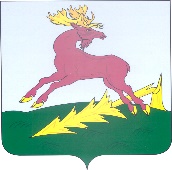 ТАТАРСТАН РЕСПУБЛИКАСЫАЛЕКСЕЕВСКМУНИЦИПАЛЬ РАЙОНЫНЫҢКЫР ШОНТАЛЫ АВЫЛҖИРЛЕГЕ  СОВЕТЫРЕШЕНИЕс. Степная ШенталаПРОЕКТКАРАР